Številka:  011-62/2019, 011-61/2019Datum: 7. 6. 2019V A B I L ONa podlagi 88. člena Poslovnika Občinskega sveta Občine Izola (Uradne objave Občine Izola št. 15/2018 – uradno prečiščeno besedilo) sklicujeva skupno sejoKomisije za razvoj podeželja (2.redna seja) inKomisije za kmetijstvo in ribištvo (2.redna seja),ki bov torek, 12. junija 2019 ob 17.00 uriv sejni sobi pritličja Občine Izola, Sončno nabrežje 8, Izola,z naslednjim predlogom dnevnega reda:Potrditev dnevnega redaPotrditev zapisnika 1. redne (konstitutivne) seje Komisije za razvoj podeželja;Potrditev zapisnika 1. redne (konstitutivne) seje Komisije za kmetijstvo in ribištvo;Predlog Pravilnika o ohranjanju in spodbujanju razvoja kmetijstva in podeželja v občini Izola za programsko obdobje 2019-2020;Razno. Gradivo za obravnavo je priloženo in naloženo ter dostopno na uradni spletni strani Občine Izola, in sicer na naslovu: Izola.si/ Občina Izola/ Organi občine/ Občinski svet/ Seje (direkten dostop do gradiva: http://izola.si/obcina-izola/organi-obcine/obcinski-svet/seje/). Prosim, da se seje točno in zagotovo udeležite. Morebitno odsotnost lahko opravičite na telefon št. 05/66 00 242 (Jadranka Mičič), ali po e-pošti jadranka.micic@izola.si. P r e d s e d n i c a KKR 						P r e d s e d n i k KRPNataša ČERIN l.r.  						Valdi MORATO l. r.Vabljeni:                                                                                         člani odbora – po elektronski pošti,  župan – po elektronski pošti,                                                                               direktor OU – po elektronski pošti,vodje občinskih uradov – po elektronski pošti.V vednost:svetniškim klubom – po elektronski pošti,političnim strankam – po elektronski pošti,ISNS – po elektronski pošti.Prot. nn.:   011-62/2019, 011-61/2019Data: 7. 6. 2019I N V I T OIn virtù dell’articolo 88 del Regolamento di procedura del Consiglio del Comune di Isola (Bollettino Ufficiale del Comune di Isola n. 15/2018 – testo unico ufficiale), si convoca la seduta comune dellaCommissione per lo sviluppo delle aree rurali (2a seduta ordinaria) e dellaCommissione per l’agricoltura e la pesca (2a seduta ordinaria)per il giorno martedì 12 giugno 2019 alle ore 17.00 presso l'aula riunioni al pianterreno del Comune di Isola, Riva del Sole n. 8, Isola, con la seguente proposta diordine del giorno:Convalida dell'ordine del giorno;Convalida del verbale della 1a seduta ordinaria (costitutiva) della Commissione per lo sviluppo delle aree rurali;Convalida del verbale della 1a seduta ordinaria (costitutiva) della Commissione per l'agricoltura e la pesca;Proposta del Regolamento per la conservazione e la promozione dello sviluppo dell'agricoltura e delle aree rurali nel comune di Isola per il periodo di programmazione 2019-2020;Varie. I materiali d'esame sono allegati al presente avviso e scaricabili e accessibili sulla pagina web ufficiale del Comune di Isola, e cioè all'indirizzo www.izola.si/Comune di Isola/Sedute del Consiglio comunale (accesso diretto: http://izola.si/obcina-izola/organi-obcine/obcinski-svet/seje/). Siete pregati di garantire la vostra presenza alla seduta e di rispettare l'orario. Gli eventuali impedimenti possono essere comunicati al numero di telefono 05 / 66 00 242 (Jadranka Mičič), oppure per e-mail jadranka.micic@izola.si.L a  P r e s i d e n t e della CAP			             	I l  P r e s i d e n t e della CSARNataša ČERIN m.p.  						Valdi MORATO m. p.Invitati:                                                                                         membri del comitato – per posta elettronica,  Sindaco – per posta elettronica,                                                                               direttore dell'AC – per posta elettronica,capi degli uffici comunali – per posta elettronica.Per conoscenza a:club di consiglieri – per posta elettronica,partiti politici – per posta elettronica,CAN – per posta elettronica.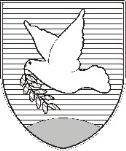 OBČINA IZOLA – COMUNE DI ISOLAOBČINSKI SVET – CONSIGLIO COMUNALESončno nabrežje 8 – Riva del Sole 86310 Izola – IsolaTel: 05 66 00 100E-mail: posta.oizola@izola.siWeb: http://www.izola.si/OBČINA IZOLA – COMUNE DI ISOLAOBČINSKI SVET – CONSIGLIO COMUNALESončno nabrežje 8 – Riva del Sole 86310 Izola – IsolaTel: 05 66 00 100E-mail: posta.oizola@izola.siWeb: http://www.izola.si/